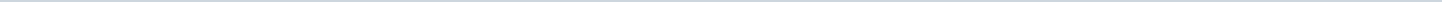 Index (2 onderwerpen)1 Overzicht amendementen 20212 Overzicht moties 2021Overzicht amendementen 2021MetadataDocumenten (1)Overzicht moties 2021MetadataDocumenten (1)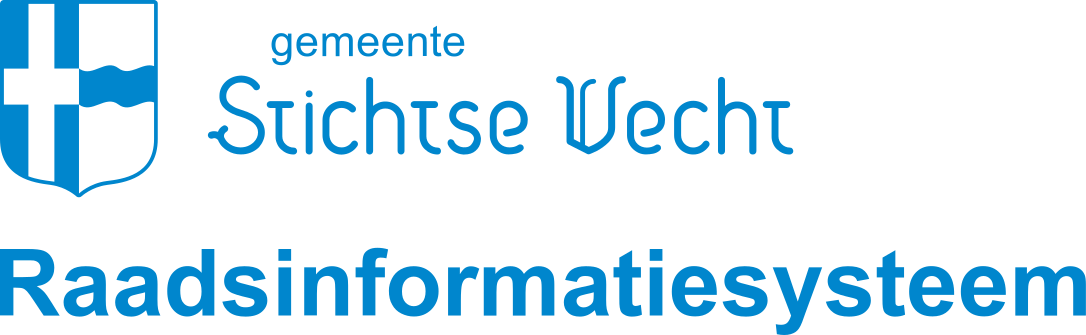 Gemeente Stichtse VechtAangemaakt op:Gemeente Stichtse Vecht29-03-2024 16:01Moties en amendementenPeriode: 2021Laatst gewijzigd26-09-2022 15:56ZichtbaarheidOpenbaarStatus-#Naam van documentPub. datumInfo1.Overzicht amendementen 202126-09-2021PDF,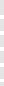 82,24 KB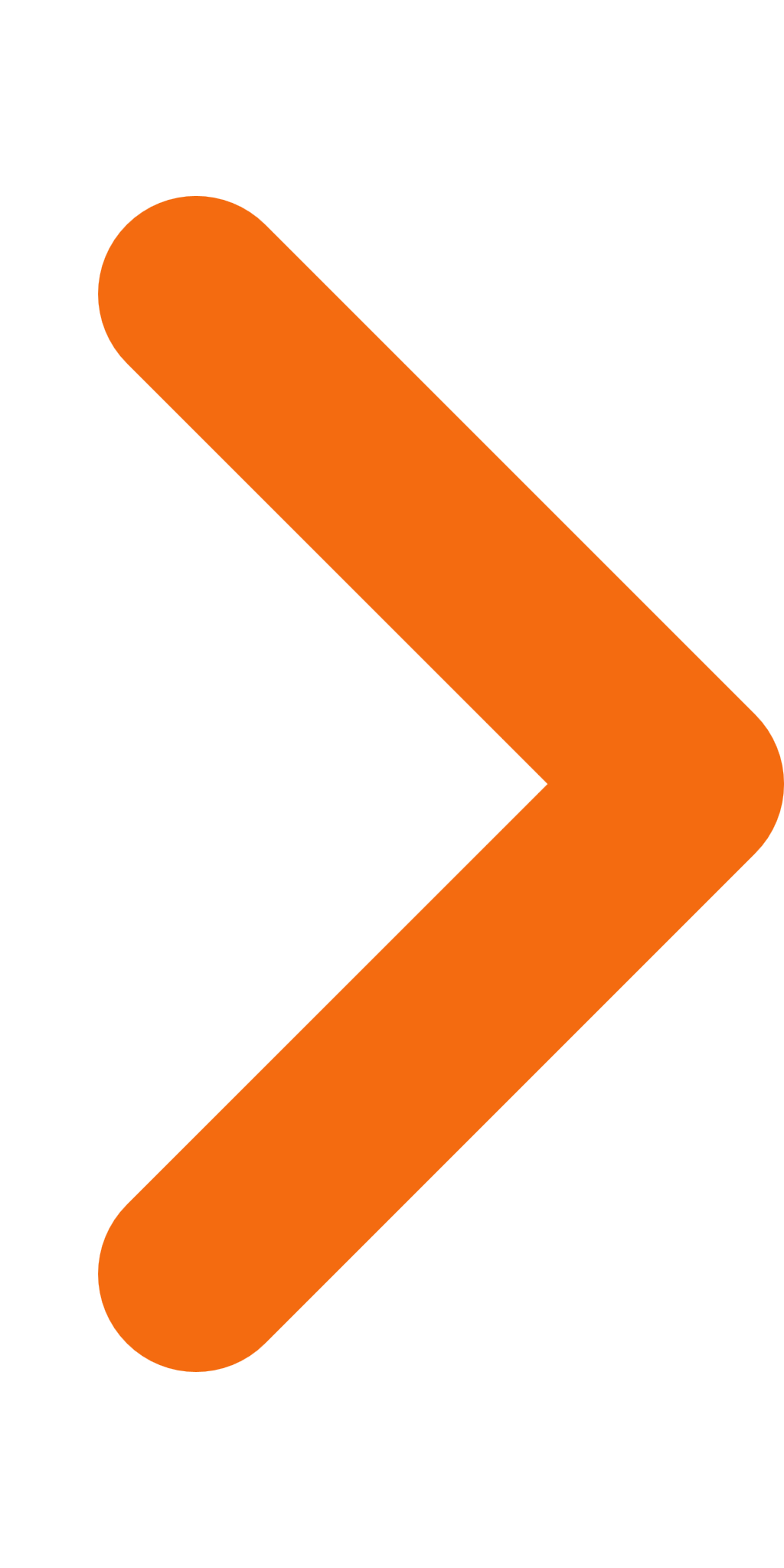 Laatst gewijzigd26-09-2022 16:01ZichtbaarheidOpenbaarStatus-#Naam van documentPub. datumInfo1.Overzicht moties 202126-09-2021PDF,158,72 KB